СОГЛАСОВАНО:                                                                                                       УТВЕРЖДЕНО: Руководитель Регионального                                                                                     Директор Зонального опорного                  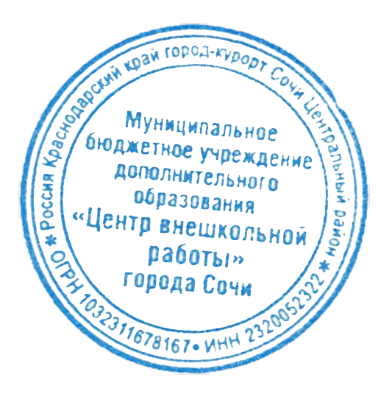 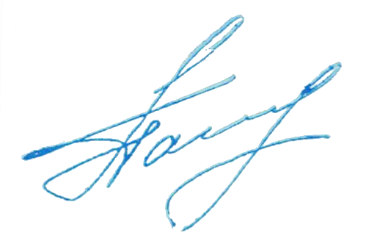 модельного центра дополнительного                                                                        центра территориальной зоныобразования детей Краснодарского                                                                           _________________Л.К. Папантониокрая _________И.А. Рыбалева«        » ___________________2022 г.                                                                         «   12  » __января___________ 2022 г.ПЛАНдеятельности Зонального опорного центра дополнительного образования детей на 2022 год Черноморской-Южной зоныI. Мероприятия по созданию и обеспечению деятельности Зонального опорного центра дополнительного образования детей Черноморской-Южной зоны в 2022г.I. Мероприятия по созданию и обеспечению деятельности Зонального опорного центра дополнительного образования детей Черноморской-Южной зоны в 2022г.I. Мероприятия по созданию и обеспечению деятельности Зонального опорного центра дополнительного образования детей Черноморской-Южной зоны в 2022г.I. Мероприятия по созданию и обеспечению деятельности Зонального опорного центра дополнительного образования детей Черноморской-Южной зоны в 2022г.I. Мероприятия по созданию и обеспечению деятельности Зонального опорного центра дополнительного образования детей Черноморской-Южной зоны в 2022г.I. Мероприятия по созданию и обеспечению деятельности Зонального опорного центра дополнительного образования детей Черноморской-Южной зоны в 2022г.1.1Определение стратегических ориентиров развития дополнительного образования Черноморской-Южной зоны в 2022ганалитическоеянварьРуководитель ЗОЦ Папантонио Л.К.Разработка и утверждение Плана деятельности ЗОЦ Черноморской-Южной зоны.Руководитель ЗОЦ Папантонио Л.К.Обеспечениефункционирования раздела ЗОЦ на сайте МБУ ДО ЦВР г. СочиТехнический администратор ЗОЦСистематизация и размещение информации о деятельности ЗОЦ на сайте МБУ ДО ЦВР г. Сочиинформационноев течение годаРуководитель ЗОЦ Папантонио Л.К.,Технический администратор ЗОЦПодведение итогов, аналитическое обоснование реализации модели доступности дополнительных общеобразовательных программ, реализуемых в муниципальных опорныхцентрах (Туапсе, Апшеронск, Сочи) Чернорской-Южной территориальной зоныаналитическоедекабрьРуководитель ЗОЦ Папантонио Л.К.Консультационная поддержкапо обновлению содержаниядополнительныхобщеобразовательныхпрограмм в соответствии сприоритетныминаправлениямиконсультацииМетодисты ЗОЦРуководители ОДО МОЦРуководители ОДО МОЦэкспертиза конкурсных материаловРуководитель ЗОЦ Папантонио Л.К., сотрудники ЗОЦсеминарметодическоемайСотрудники ЗОЦ1.11Презентация-отчет  деятельности ЗОЦ за 2022 г.презентационная площадкааналитическоедекабрьРуководитель ЗОЦ Папантонио Л.К.П. Мероприятия по внедрению и распространению персонифицированного финансирования дополнительного образования детей, обеспечению равных условий доступа к финансированию за счет бюджетных ассигнований Государственными, муниципальными и частными организациями, осуществляющими деятельность по реализации дополнительных общеобразовательных программ по внедрению эффективных моделей государственного, частного партнерства в сфере дополнительного образования детей.П. Мероприятия по внедрению и распространению персонифицированного финансирования дополнительного образования детей, обеспечению равных условий доступа к финансированию за счет бюджетных ассигнований Государственными, муниципальными и частными организациями, осуществляющими деятельность по реализации дополнительных общеобразовательных программ по внедрению эффективных моделей государственного, частного партнерства в сфере дополнительного образования детей.П. Мероприятия по внедрению и распространению персонифицированного финансирования дополнительного образования детей, обеспечению равных условий доступа к финансированию за счет бюджетных ассигнований Государственными, муниципальными и частными организациями, осуществляющими деятельность по реализации дополнительных общеобразовательных программ по внедрению эффективных моделей государственного, частного партнерства в сфере дополнительного образования детей.П. Мероприятия по внедрению и распространению персонифицированного финансирования дополнительного образования детей, обеспечению равных условий доступа к финансированию за счет бюджетных ассигнований Государственными, муниципальными и частными организациями, осуществляющими деятельность по реализации дополнительных общеобразовательных программ по внедрению эффективных моделей государственного, частного партнерства в сфере дополнительного образования детей.П. Мероприятия по внедрению и распространению персонифицированного финансирования дополнительного образования детей, обеспечению равных условий доступа к финансированию за счет бюджетных ассигнований Государственными, муниципальными и частными организациями, осуществляющими деятельность по реализации дополнительных общеобразовательных программ по внедрению эффективных моделей государственного, частного партнерства в сфере дополнительного образования детей.П. Мероприятия по внедрению и распространению персонифицированного финансирования дополнительного образования детей, обеспечению равных условий доступа к финансированию за счет бюджетных ассигнований Государственными, муниципальными и частными организациями, осуществляющими деятельность по реализации дополнительных общеобразовательных программ по внедрению эффективных моделей государственного, частного партнерства в сфере дополнительного образования детей.Руководители ОДО МОЦ2.2Информационно – просветительская работа в образовательных организациях, средствах массовой информации, сети «Интернет» в области дополнительного образования территориальной зоны (функционирование АИС «Навигатор», внедрение ПФДО)совещаниеметодическоеапрель - майРуководители ОДО МОЦметодическоев течение годаРуководители ОДО МОЦ2.4совещаниеметодическоев течение годаРуководитель ЗОЦ Папантонио Л.К2.5Проведение мониторинга по вопросам организации НОК дополнительных общеобразовательных программ, внедрения ПФДО и охвата детей программами дополнительного образования.Совещаниеметодическоеаналитическоеапрель – майРуководитель ЗОЦ Папантонио Л.К, сотрудники ЗОЦ2.6совещаниеметодическоеапрель – майРуководитель ЗОЦ Папантонио Л.К.2.7Экспертиза дополнительных общеобразовательных программ в рамках НОК. Формирование реестра программ ПФДО.экспертизаметодическоеапрель – май Руководители ОДО МОЦ2.8Организация и проведение совещаний и собеседований с руководителями и методистами учреждений дополнительного образования, принимающих участие в реализации системы ПФДО.совещаниеметодическоеиюнь, декабрь,Руководитель ЗОЦ Папантонио Л.К.III. Мероприятия по формированию современной системы сопровождения развития и совершенствования профессионального мастерства педагогических и управленческих кадров сферы дополнительного образования детей, а также специалистов - практиков из реального сектора экономики и из других сфер, а также студентов и аспирантов, не имеющих педагогического образования, в целях привлечения к реализации дополнительных общеобразовательных программ.III. Мероприятия по формированию современной системы сопровождения развития и совершенствования профессионального мастерства педагогических и управленческих кадров сферы дополнительного образования детей, а также специалистов - практиков из реального сектора экономики и из других сфер, а также студентов и аспирантов, не имеющих педагогического образования, в целях привлечения к реализации дополнительных общеобразовательных программ.III. Мероприятия по формированию современной системы сопровождения развития и совершенствования профессионального мастерства педагогических и управленческих кадров сферы дополнительного образования детей, а также специалистов - практиков из реального сектора экономики и из других сфер, а также студентов и аспирантов, не имеющих педагогического образования, в целях привлечения к реализации дополнительных общеобразовательных программ.III. Мероприятия по формированию современной системы сопровождения развития и совершенствования профессионального мастерства педагогических и управленческих кадров сферы дополнительного образования детей, а также специалистов - практиков из реального сектора экономики и из других сфер, а также студентов и аспирантов, не имеющих педагогического образования, в целях привлечения к реализации дополнительных общеобразовательных программ.III. Мероприятия по формированию современной системы сопровождения развития и совершенствования профессионального мастерства педагогических и управленческих кадров сферы дополнительного образования детей, а также специалистов - практиков из реального сектора экономики и из других сфер, а также студентов и аспирантов, не имеющих педагогического образования, в целях привлечения к реализации дополнительных общеобразовательных программ.III. Мероприятия по формированию современной системы сопровождения развития и совершенствования профессионального мастерства педагогических и управленческих кадров сферы дополнительного образования детей, а также специалистов - практиков из реального сектора экономики и из других сфер, а также студентов и аспирантов, не имеющих педагогического образования, в целях привлечения к реализации дополнительных общеобразовательных программ.3.1методическоев течение годаСотрудники ЗОЦ3.2конкурсорганизационно - методическоев течение годаПедагоги, методисты  ОДО3.3Организация и проведениесеминаров, направленных на подготовку педагогов,работающих с одареннымидетьми, детьми с ОВЗ иимеющими инвалидность.семинарыорганизационно - методическоев течение годаРуководитель ЗОЦ Папантонио Л.К., сотрудники ЗОЦ, педагоги, методисты  ОДО МОЦ3.4Организация работы по привлечению специалистов - практиков из разных сфер деятельности для реализации дополнительных общеобразовательных программ в рамках сетевого взаимодействия.методическоев течение годаРуководители ОДО МОЦ3.5Повышение квалификации специалистов на курсах ПК в соответствие с РМЦ.Курсы повышения квалификацииметодическоев течение годаМетодисты МОЦ3.6«Школа педагогического мастерства» - проведение районного конкурса лучших практик обеспечения доступности дополнительного образования детей Апшеронского района.конкурсорганизационно-методическоемайМОЦ Апшеронского района3.7Организация и поведение методического семинара по теме«Приоритетные направления дополнительного образования»семинарметодическоеапрельМОЦ Туапсинского района3.8Проведение вебинара по теме «Разработка электронного УМКДООП как необходимого компонента ЭО и ДОТ»вебинарметодическоеапрельМОЦ Туапсинского районаIV. Мероприятия по реализации дополнительных общеобразовательных программ в сетевой форме, моделей выравнивания доступности дополнительных общеобразовательных программ для детей с различными образовательными потребностями и возможностями, в том числе для одаренных детей из сельской местности и детей, находящихся в трудной жизненной ситуации. IV. Мероприятия по реализации дополнительных общеобразовательных программ в сетевой форме, моделей выравнивания доступности дополнительных общеобразовательных программ для детей с различными образовательными потребностями и возможностями, в том числе для одаренных детей из сельской местности и детей, находящихся в трудной жизненной ситуации. IV. Мероприятия по реализации дополнительных общеобразовательных программ в сетевой форме, моделей выравнивания доступности дополнительных общеобразовательных программ для детей с различными образовательными потребностями и возможностями, в том числе для одаренных детей из сельской местности и детей, находящихся в трудной жизненной ситуации. IV. Мероприятия по реализации дополнительных общеобразовательных программ в сетевой форме, моделей выравнивания доступности дополнительных общеобразовательных программ для детей с различными образовательными потребностями и возможностями, в том числе для одаренных детей из сельской местности и детей, находящихся в трудной жизненной ситуации. IV. Мероприятия по реализации дополнительных общеобразовательных программ в сетевой форме, моделей выравнивания доступности дополнительных общеобразовательных программ для детей с различными образовательными потребностями и возможностями, в том числе для одаренных детей из сельской местности и детей, находящихся в трудной жизненной ситуации. IV. Мероприятия по реализации дополнительных общеобразовательных программ в сетевой форме, моделей выравнивания доступности дополнительных общеобразовательных программ для детей с различными образовательными потребностями и возможностями, в том числе для одаренных детей из сельской местности и детей, находящихся в трудной жизненной ситуации. 4.1Сетевые программы: методические основания проектирования.семинарыметодическоефевральМОЦ Туапсинского, Апшеронского районов, г.Сочи4.2Организационно- методическая поддержка реализации ДОП в МОЦ Южной территориальной зоны (в т. ч. ОДО, находящихся в сельской местности).совещаниеинформационноев течение годаМОЦ Туапсинского, Апшеронского районов, г.Сочи4.3Составление реестрамуниципальных общественнозначимых дополнительныхобразовательных программинформационноеиюньСотрудники ЗОЦ4.4Проведение этно-фестиваляфестивальорганизационно -методическоеноябрьРуководитель ЗОЦ Папантонио Л.К., сотрудники ЗОЦ4.5Разработка и реализация краткосрочных программ в раках сезонных   школ и профильных смен для мотивированных учащихся (Апшеронский район).Мероприятия по выполнению показателей целевой программы развития дополнительного образования детей муниципального образования Апшеронский район Организационно-методическоеМарт – разработкаМай – август - реализация МОЦ Апшеронского района4.6Разработка и реализация разноуровневых  дополнительных общеобразовательных общеразвивающих программ в соответствии с целевым показателем – 6 (Апшеронский район).Организационно-методическоеМай – разработка Сентябрь -  начало реализации МОЦ Апшеронского района4.7Разработка и реализация дистанционных дополнительных общеобразовательных общеразвивающих программ в соответствии с целевым показателем – не менее 2 (Апшеронский район)Организационно-методическоеМай – разработка Сентябрь -  начало реализацииМОЦ Апшеронского района4.8Разработка и реализация сетевых дополнительных общеобразовательных общеразвивающих программ в соответствии с целевым показателем – не менее 4 (Апшеронский район).Организационно-методическоеМай – разработка Сентябрь -  начало реализацииМОЦ Апшеронского района4.9Проведение семинара по реализации модели обеспечения доступности дополнительного образования для детей из сельской местностисеминарОрганизационно-методическоеВ течение года по графикуРуководитель, ответственные специалисты МОЦ г.СочиV. Мероприятия по внедрению общедоступного навигатора по дополнительным общеобразовательным программам, соответствующий утвержденным Министерством просвещения Российской Федерации требованиям, позволяющий семьям выбирать образовательные программы, соответствующие запросам и уровню подготовки детей.V. Мероприятия по внедрению общедоступного навигатора по дополнительным общеобразовательным программам, соответствующий утвержденным Министерством просвещения Российской Федерации требованиям, позволяющий семьям выбирать образовательные программы, соответствующие запросам и уровню подготовки детей.V. Мероприятия по внедрению общедоступного навигатора по дополнительным общеобразовательным программам, соответствующий утвержденным Министерством просвещения Российской Федерации требованиям, позволяющий семьям выбирать образовательные программы, соответствующие запросам и уровню подготовки детей.V. Мероприятия по внедрению общедоступного навигатора по дополнительным общеобразовательным программам, соответствующий утвержденным Министерством просвещения Российской Федерации требованиям, позволяющий семьям выбирать образовательные программы, соответствующие запросам и уровню подготовки детей.V. Мероприятия по внедрению общедоступного навигатора по дополнительным общеобразовательным программам, соответствующий утвержденным Министерством просвещения Российской Федерации требованиям, позволяющий семьям выбирать образовательные программы, соответствующие запросам и уровню подготовки детей.V. Мероприятия по внедрению общедоступного навигатора по дополнительным общеобразовательным программам, соответствующий утвержденным Министерством просвещения Российской Федерации требованиям, позволяющий семьям выбирать образовательные программы, соответствующие запросам и уровню подготовки детей.5.1Организация проведенияИнформационно - разъяснительнойкомпании обАИС Навигаторорганизационноев течениегодаМОЦ Туапсинского, Апшеронского районов, г.Сочи5.2Техническое сопровождениерегиональногообщедоступного навигаторапо дополнительнымобщеобразовательнымпрограммаминформационноев течениегодаМОЦ Туапсинского, Апшеронского районов, г.СочиVI. Мероприятия по информационно - аналитическому сопровождению системы дополнительного образования детей Краснодарского края.VI. Мероприятия по информационно - аналитическому сопровождению системы дополнительного образования детей Краснодарского края.VI. Мероприятия по информационно - аналитическому сопровождению системы дополнительного образования детей Краснодарского края.VI. Мероприятия по информационно - аналитическому сопровождению системы дополнительного образования детей Краснодарского края.VI. Мероприятия по информационно - аналитическому сопровождению системы дополнительного образования детей Краснодарского края.VI. Мероприятия по информационно - аналитическому сопровождению системы дополнительного образования детей Краснодарского края.6.1Мониторинг охвата детейдополнительнымобразованием вмуниципальных опорныхцентрах Черноморской-Южнойтерриториальной зонымониторинганалитическоеноябрь,февраль, майМОЦ Туапсинского, Апшеронского районов, г.Сочи6.2Мониторинг реализациисистемы ПФДО а Черноморской-Южнойтерриториальной зоне.мониторинганалитическоеноябрь,февраль, майМОЦ Туапсинского, Апшеронского районов, г.Сочи6.3Мониторинг дополнительныхобщеобразовательныхпрограмм по направлениям с целью выявленияприоритетного инепопулярного направления.мониторинганалитическоемайМОЦ Туапсинского, Апшеронского районов, г.Сочи6.4Мониторинг показателейработы МОЦ Южнойтерриториальной зонымониторинганалитическоеиюньМОЦ Туапсинского, Апшеронского районов, г.Сочи